Supplementary dataTable S1 Information of sweetpotato materialsTable S2   Information of differentially expressed proteinsTable S3   Number of differentially expressed metabolisms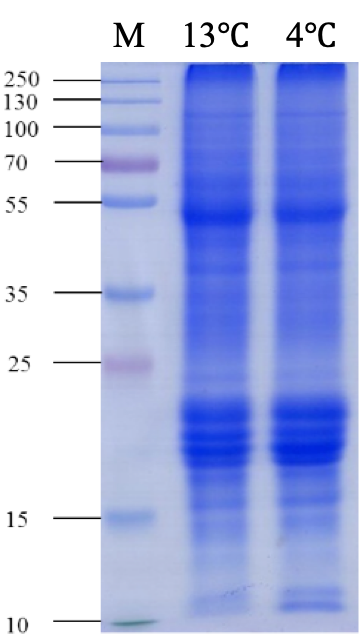 Fig. S1. SDS-PAGE of total proteins extracted from root tuber of Ipomoea batatas L.. (30 μg total proteins each lane)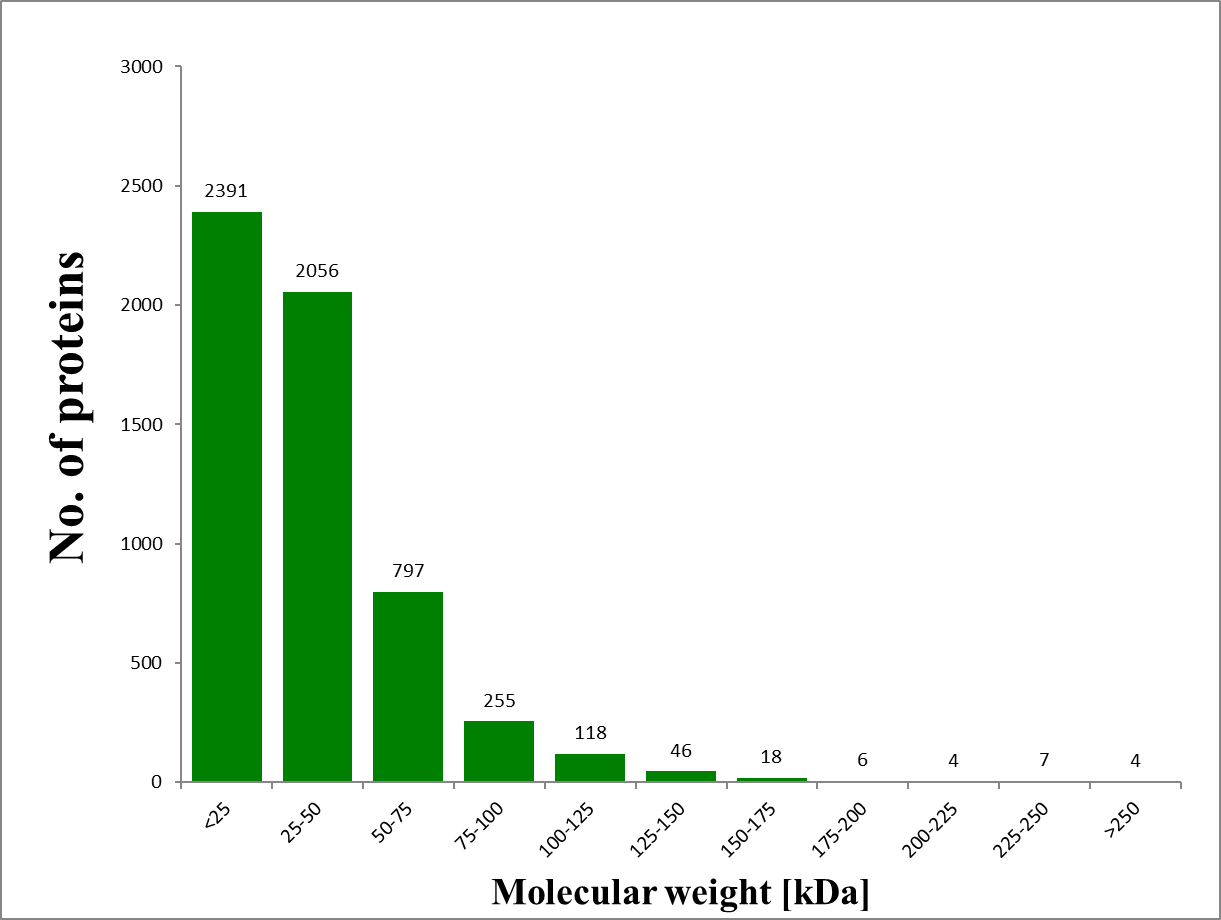 Fig. S2. Distribution of proteins according to molecular weightsTaxonVarietyHerbariumVoucherGeographic originidentifierIpomoea batata L.XinxiangZhejiang Academy of Agricultural Sciences2007001Hangzhou, Zhejiang, ChinaLiehong WuUp-regulation (>1.5)Down-regulation (<1.5)4℃-VS-13℃266158All sig diffDown-regulationUp-regulated4℃-VS-13℃764531